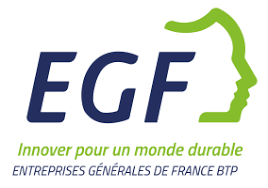 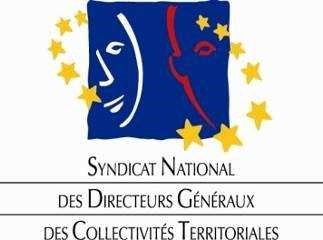 INFORMATION PRESSE JUIN 2021Bâtiment et ville durables :Le SNDGCT et l’EGF mutualisent leurs expertisesStéphane Pintre, Président du Syndicat National des Directeurs Généraux des Collectivités Territoriales (SNDGCT), et Daniel Rigout, Président des Entreprises Générales de France (EGF) ont signé, le xx dernier, une convention de partenariat. Ce rapprochement vise à impulser une dynamique nationale sur les sujets de la construction performante et durable locale. 
Les deux experts, dans leurs domaines de compétences respectifs, partageront leurs expériences pour imaginer ensemble des solutions pouvant répondre aux défis environnementaux et sociétaux futurs.  « Quel écosystème public-privé faut-il ériger pour bâtir une stratégie de développement durable du territoire, juste et pertinente sur le long terme ? ». Tel sera le premier thème sur lequel les deux partenaires vont collaborer. Ils travailleront notamment sur les contrats globaux et leur efficacité au regard des objectifs énergétiques et environnementaux, 
mais également économiques, sociaux et d’aménagement du territoire, recherchés par les collectivités locales.Une série de webinairesDès ce mois de juin, le SNDGCT et EGF organisent deux webinaires destinés à leurs adhérents afin de :présenter la feuille de route du partenariat,traiter de la commande publique et du plan France Relance,aborder la question de la RE 2020.ProgrammeMardi 15 juin - 17h00-17h30 https://zoom.us/webinar/register/WN_wtWIRCEgR2mJgZDM2shuhQMardi 22 juin - 15h00-15h30 https://zoom.us/webinar/register/WN_aXAmvClOSYyws7oWLSGClQUn troisième webinaire traitera des marchés globaux et du plan France relance avec deux experts du sujet.Lundi 28 juin - 9h30-10h30 https://zoom.us/webinar/register/WN_xtfs04VqSQ2O7nxmLkjObASi le lien d’accès est bloqué : ouvrir ce lien depuis une adresse mail personnelle et si possible utiliser le navigateur Google Chrome.SNDGCT Présidé par Stéphane PINTRE, le Syndicat National des Directeurs Généraux des Collectivités Territoriales créé en 1948 est une organisation professionnelle qui regroupe des dirigeants territoriaux de collectivités (DGS, Directeurs Généraux Adjoints des Services, cadres de direction du CNFPT et agents retraités des catégories précitées) et de centres de gestion. Il compte aujourd’hui 4 000 adhérents. www.sndgct.fr - @SNDGCTEGFDepuis sa création en 1903, Entreprises Générales de France, le Syndicat National des entreprises générales françaises
de bâtiment et de travaux publics, fédère les entreprises françaises les plus innovantes de secteur de la construction. Celles-ci sont aujourd’hui une trentaine de dimension internationale, ETI et PME. Leur raison d’être est d’offrir à leurs clients publics et privés des solutions de construction globales, innovantes et durables en continuant à relever les défis sociétaux et liés au développement des territoires. https://www.egfbtp.com/ @ EgfBtpSERVICE DE PRESSE SNDGCT : CABINET VERLEYContacts : DJAMÉLA BOUABDALLAH - EMILIE SAINT-PIERRE Tél. : 01 47 60 22 62 - djamela@cabinet-verley.com - emilie@cabinet-verley.com - www.cabinet-verley.com 